The City School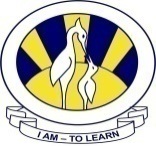 Noth Nazimabad Boys CampusDate: 30-10-2015Subject: EnglishClass: 11TH 
Teacher: Bushra Agha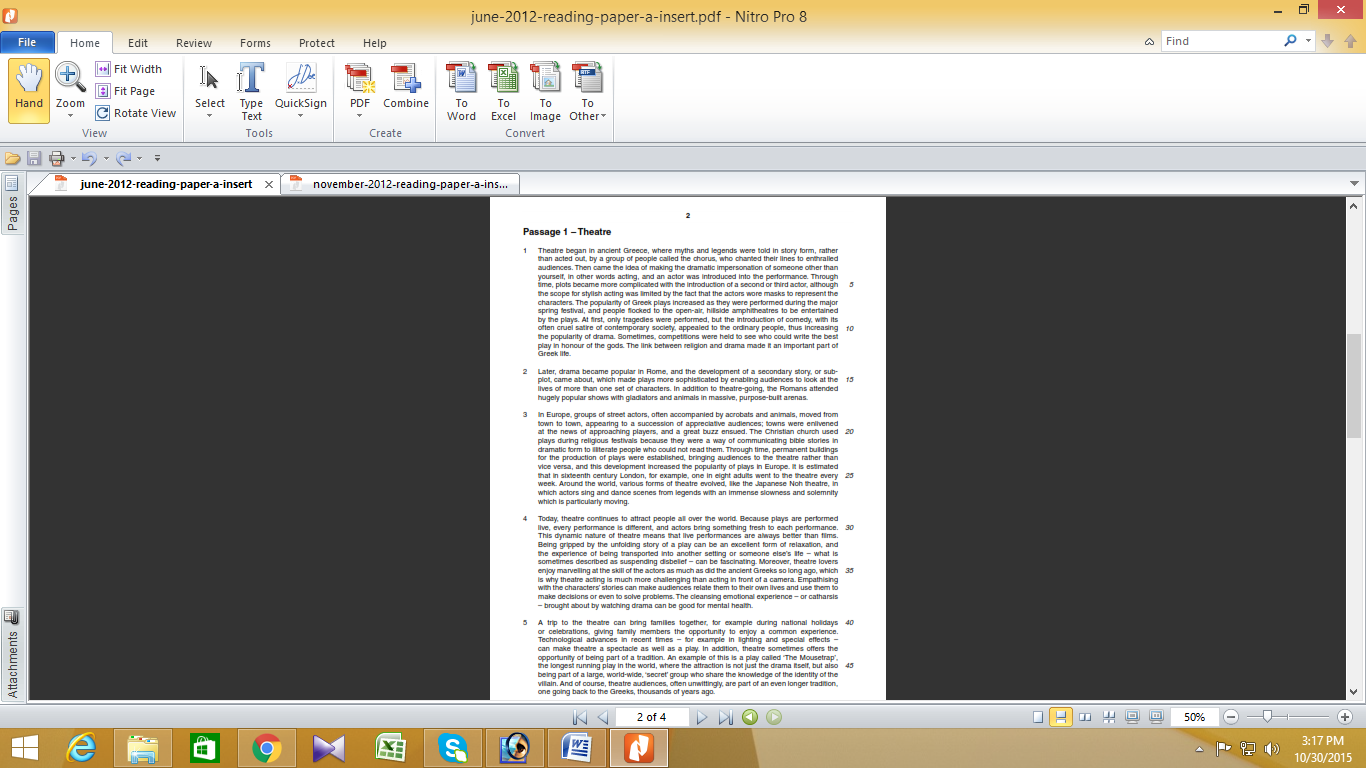 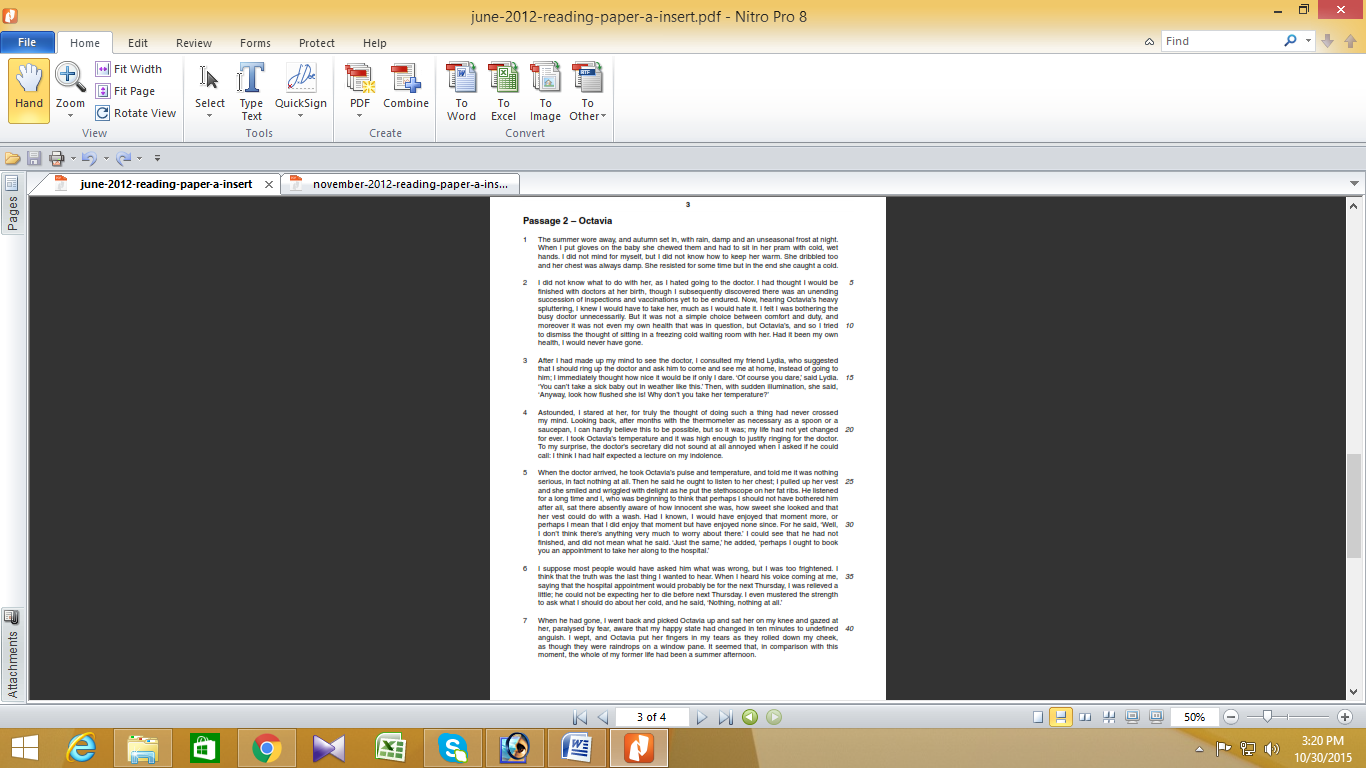 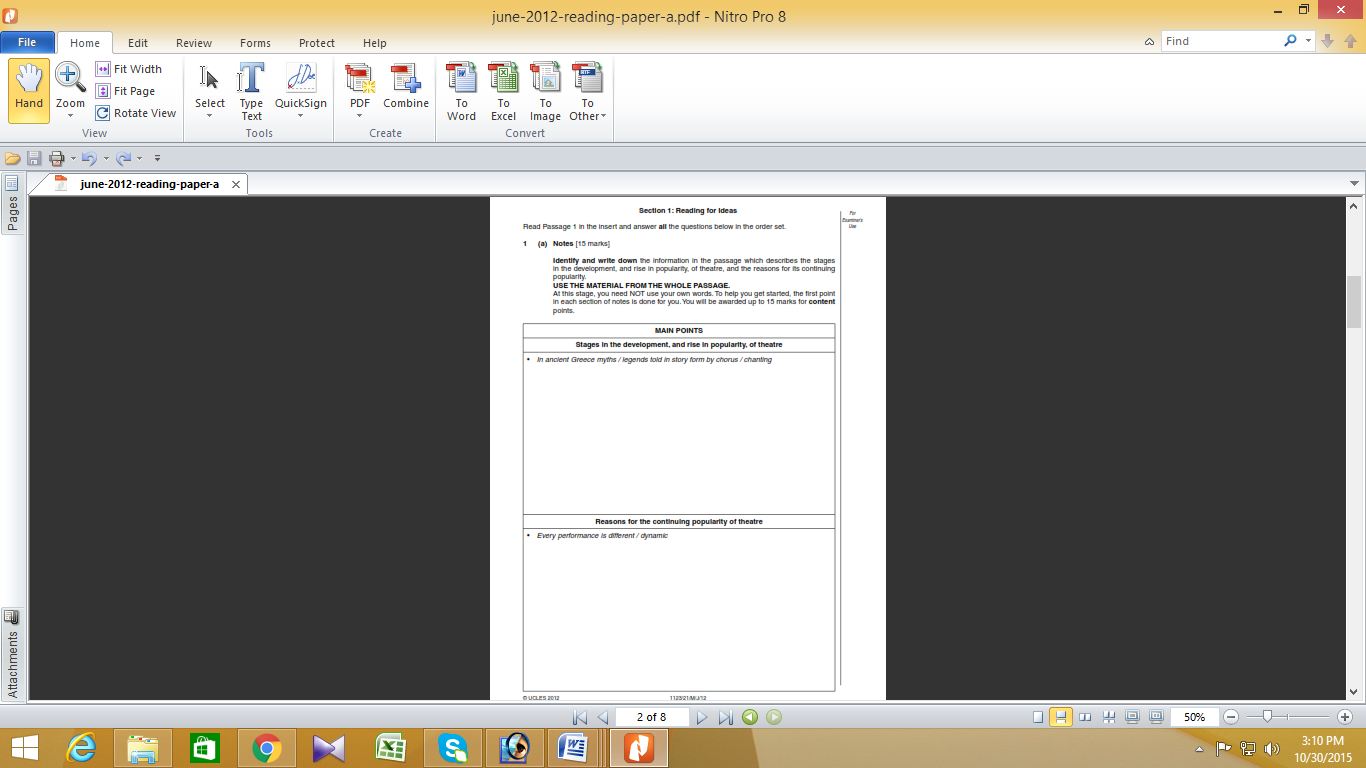 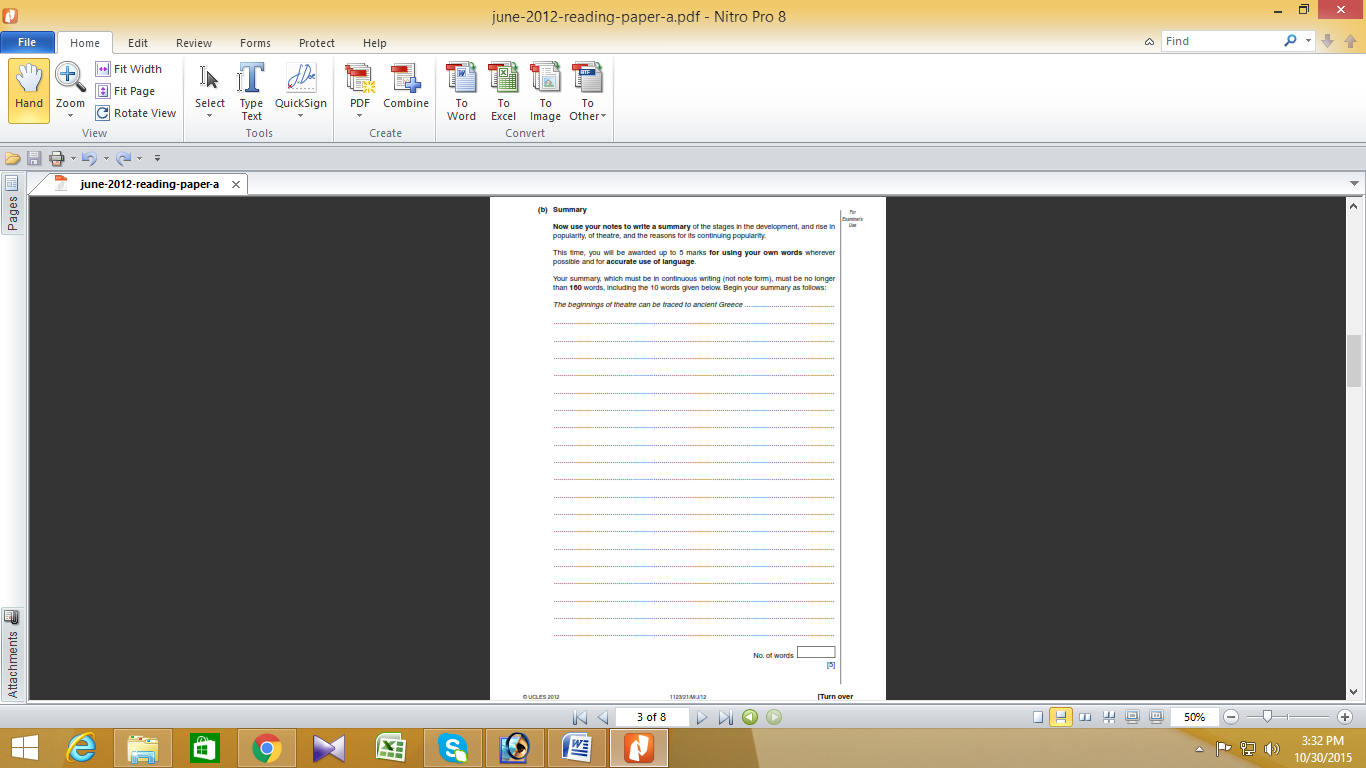 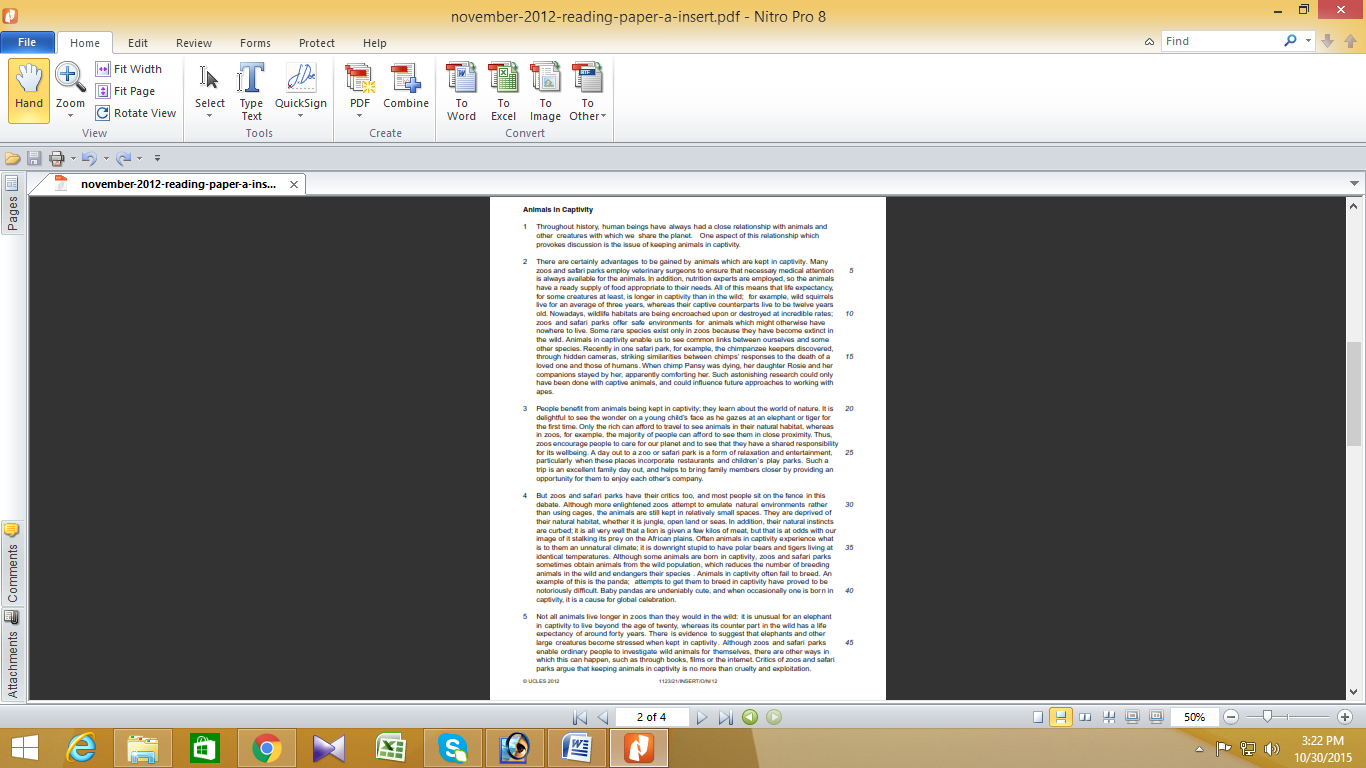 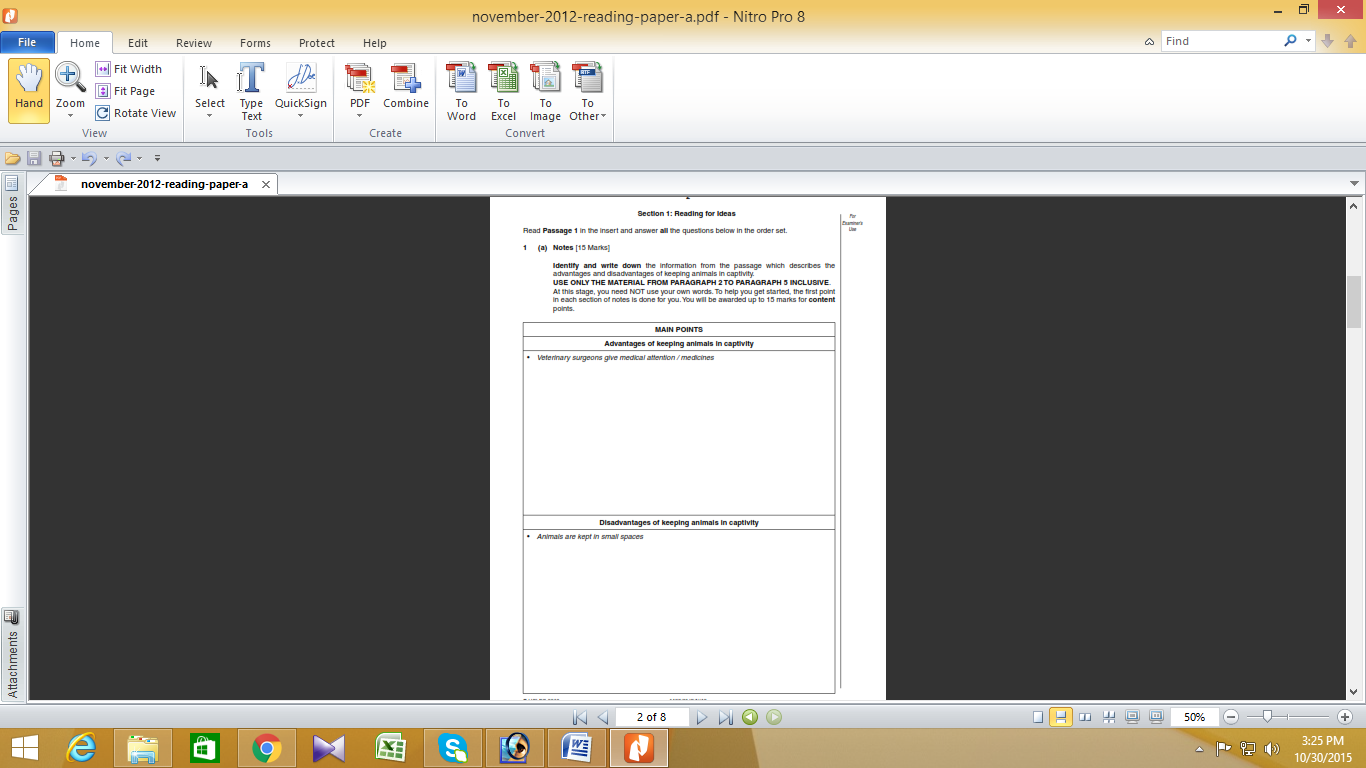 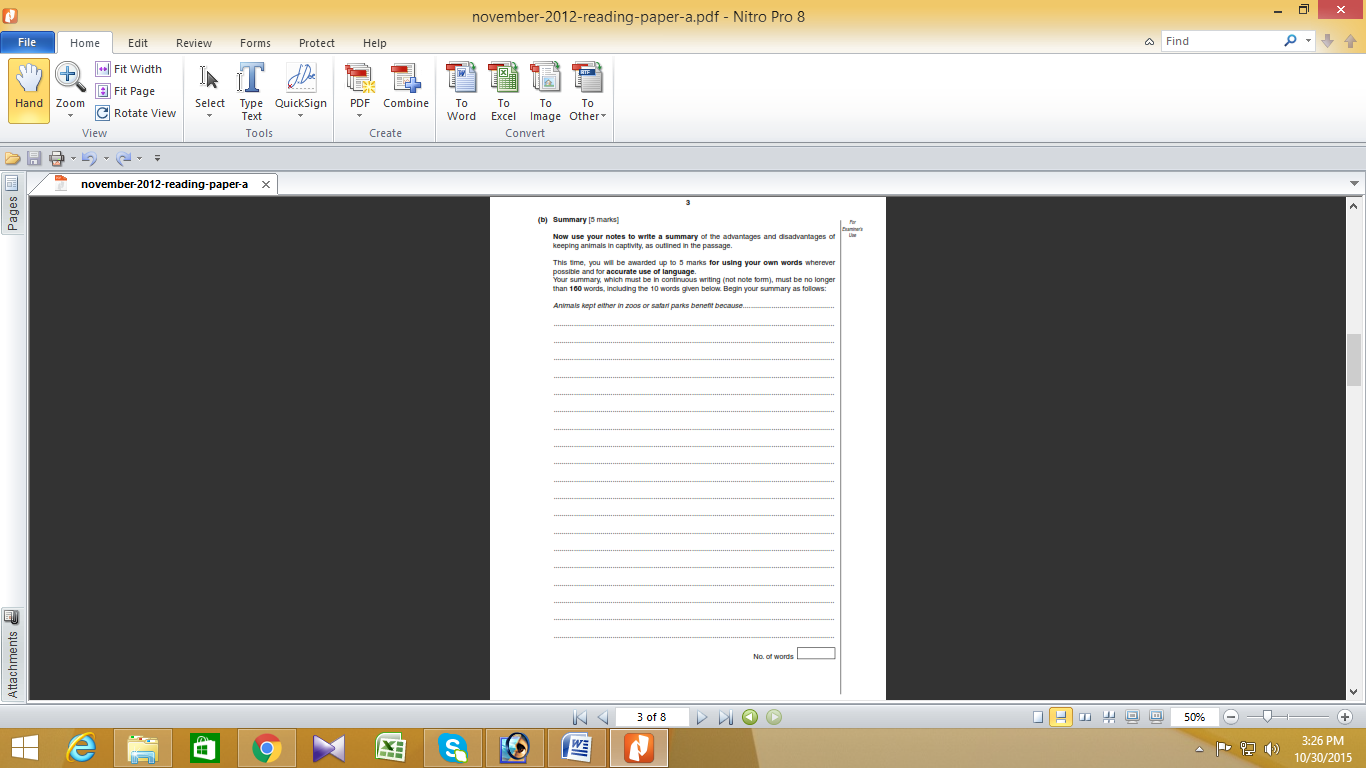 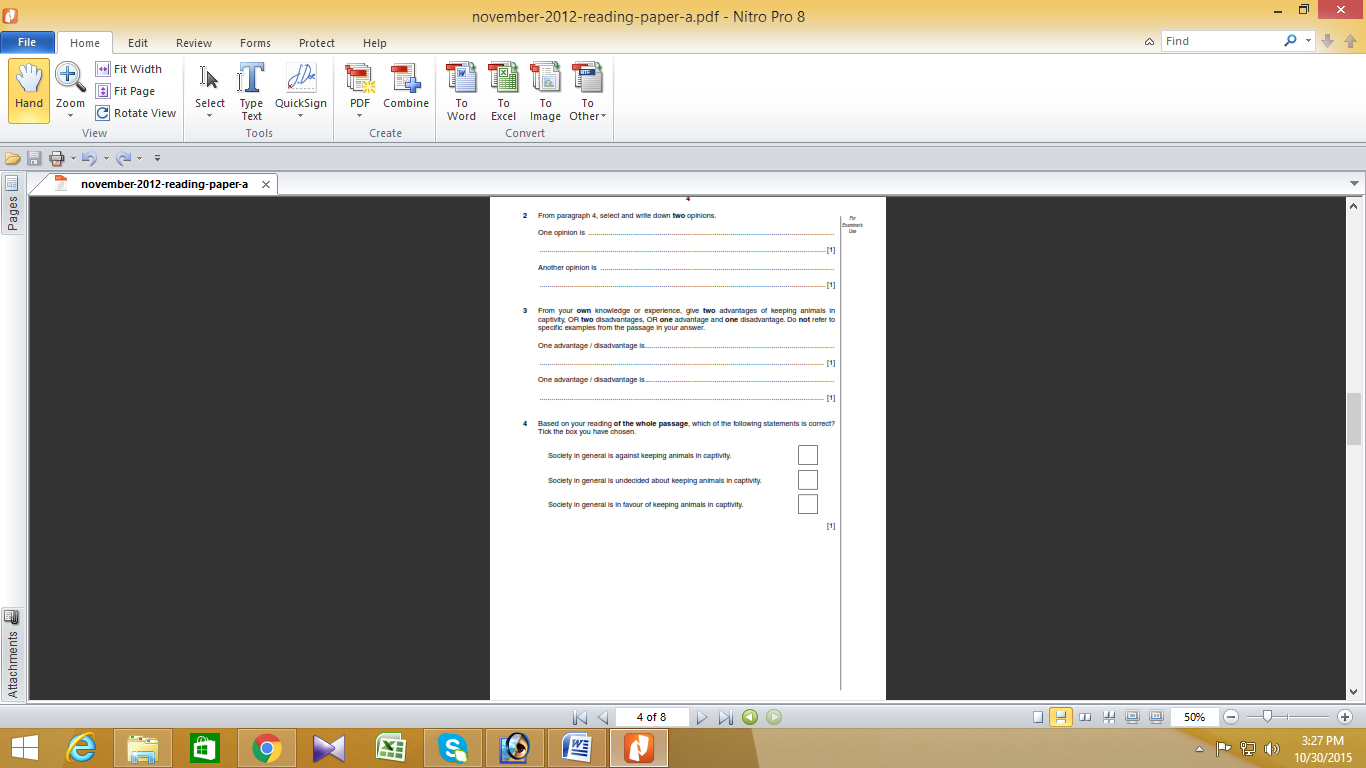 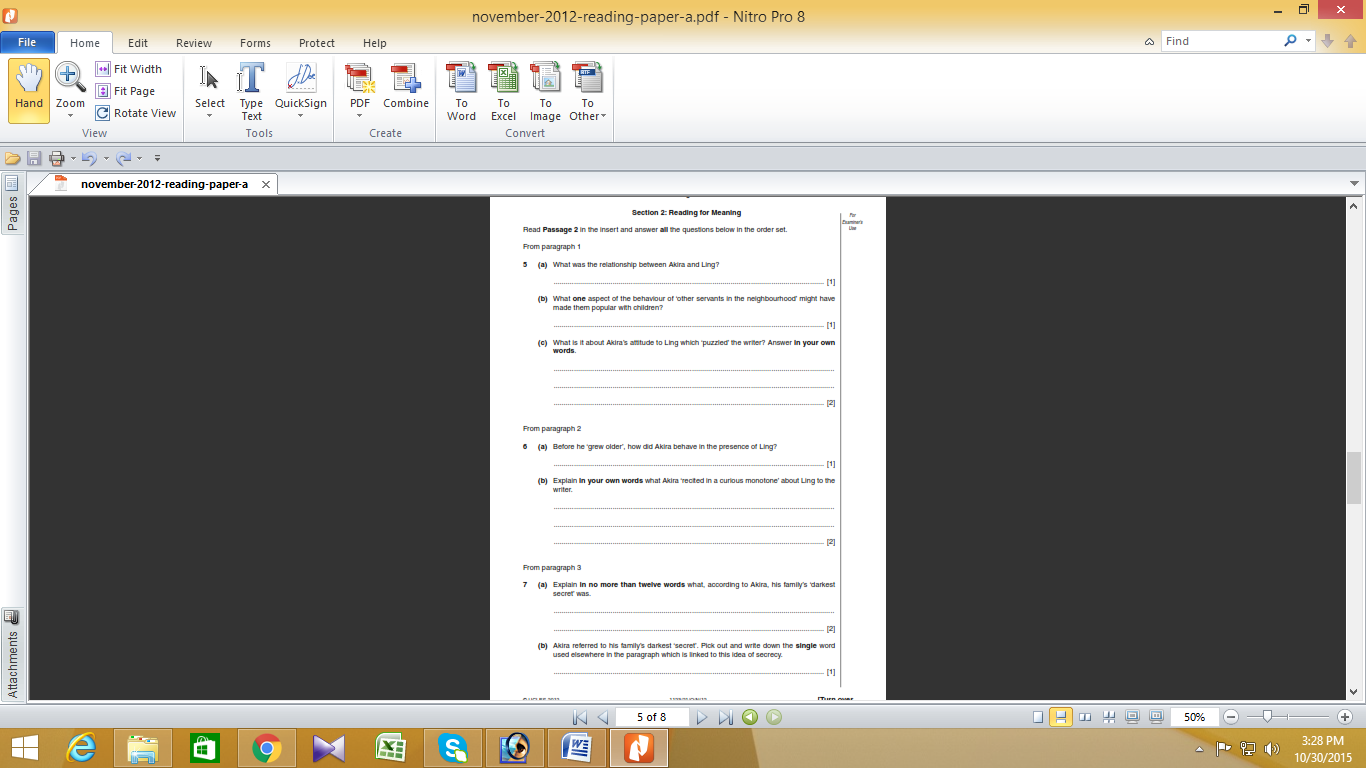 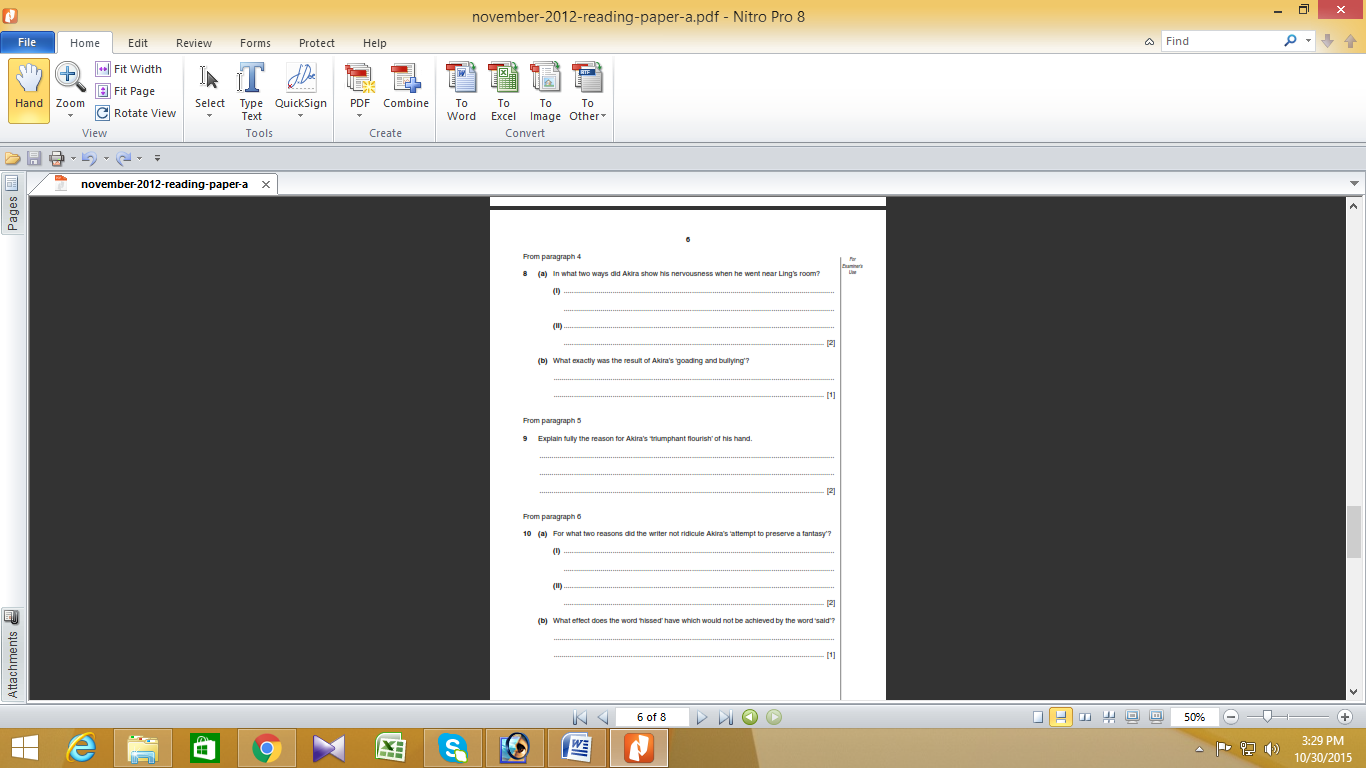 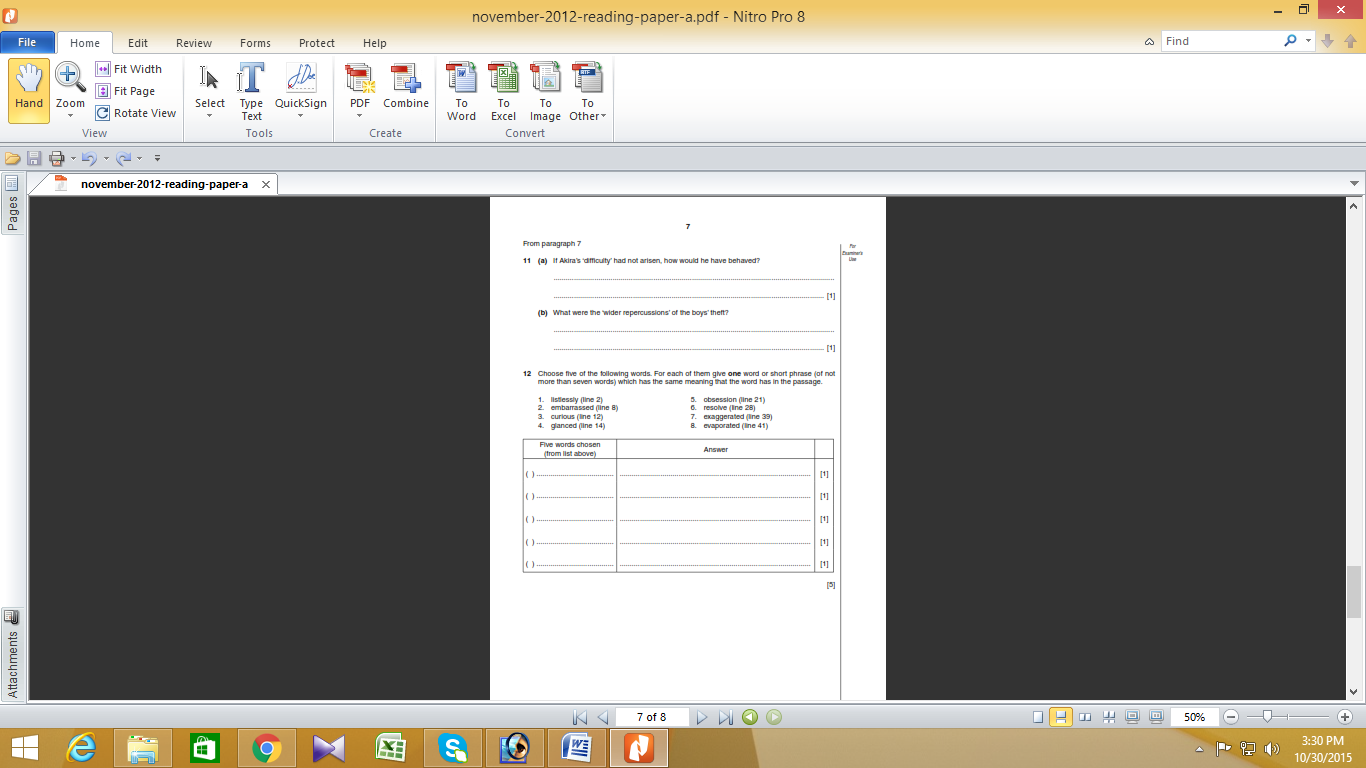 